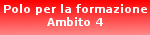 Questionario gradimento - Formazione Ambito4Titolo corso_________________________________Esprimi il tuo grado di soddisfazione per ogni affermazione:da 1 (per niente d'accordo) a 4 (completamente d'accordo)Gli argomenti affrontati hanno soddisfatto la tue aspettative:I temi affrontati sono utili alla tua pratica didattica o organizzativa:Hai ricevuto stimoli efficaci per migliorare la tua didattica o i processi organizzativi:Complessivamente la partecipazione al seminario/al corso è stata utile:1234Per nienteCompletamente1234Per nienteCompletamente1234Per nienteCompletamente1234Per nienteCompletamente